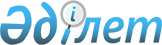 "Жергілікті ауқымдағы табиғи сипаттағы төтенше жағдайды жариялау туралы" Сауран ауданы әкімінің 2023 жылғы 20 желтоқсандағы № 7 шешімінің күші жойылды деп тану туралыТүркістан облысы Сауран ауданы әкiмiнiң 2024 жылғы 5 қаңтардағы № 1 шешімі
      "Қазақстан Республикасындағы жергілікті мемлекеттік басқару және өзін-өзі басқару туралы" Қазақстан Республикасы Заңының 37-бабына, "Құқықтық актілер туралы" Қазақстан Республикасы Заңының 27-бабына және Сауран ауданы төтенше жағдайлардың алдын алу және жою жөніндегі комиссиясы отырысының 2023 жылғы 28 желтоқсандағы № 9 хаттамасына сәйкес, ШЕШІМ ҚАБЫЛДАДЫМ:
      1. "Жергілікті ауқымдағы табиғи сипаттағы төтенше жағдайды жариялау туралы" Сауран ауданы әкімінің 2023 жылғы 20 желтоқсандағы № 7 шешімінің күші жойылды деп танылсын.
      2. Осы шешім алғаш ресми жарияланған күнінен бастап қолданысқа енгізіледі.
					© 2012. Қазақстан Республикасы Әділет министрлігінің «Қазақстан Республикасының Заңнама және құқықтық ақпарат институты» ШЖҚ РМК
				
      Аудан әкімі

М.Таңғатаров
